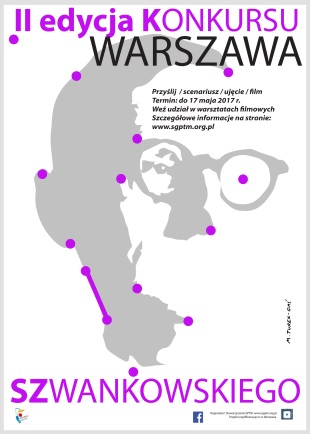 ZGŁOSZENIE UDZIAŁU W WARSZTATACH FILMOWYCH WARSZAWA SZWANKOWSKIEGOZgłoszenie proszę przesłać  e-mail.sgptm@tlen.pl do  27 marca 2017 rNAZWA GRUPY:ILOŚĆ OSOB ZAINTERESOWANYCH WARSZTATEM:KATEGORIA WIEKOWA : a) dzieci (uczniowie przedszkoli i szkół podstawowych)b) młodzież (uczniowie szkół gimnazjalnych )c) 16+IMIĘ i NAZWISKO ZGŁASZAJĄCEGO:ADRES KONTAKTOWY:E_MAILTELEFON KONTAKTOWYPROPONOWANY TERMIN i MIEJSCE REALIZACJI WARSZTATÓW:PREFEROWANE ZAGADNIENIA WARSZTATÓW:SCENARIUSZREŻYSERIAPRACA Z KAMERĄMONTAŻPRACA Z AKTOREMINNE- jakie ?Dziękujemy. Pytania prosimy kierować do Małgorzaty Szyszki, e-mail.sgptm@tlen.pl,501392436